Publicado en Madrid el 20/06/2017 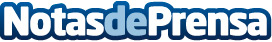 El verano podría ser la época idónea para realizar cirugíasLos expertos de Clínicas Mato Ansorena explican las ventajas de someterse a una operación de cirugía plástica durante el veranoDatos de contacto:globlemadrid@globecomunicacion.comNota de prensa publicada en: https://www.notasdeprensa.es/el-verano-podria-ser-la-epoca-idonea-para Categorias: Medicina Madrid Medicina alternativa http://www.notasdeprensa.es